IFMG-GV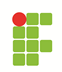 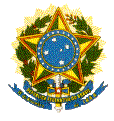 NOME do ALUNOTítulo Autor ANO